   Памятка для родителей первоклассников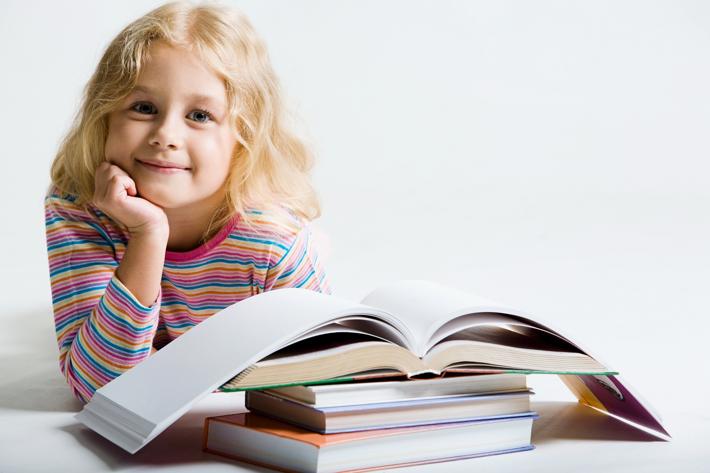 Психологическая поддержка ребенка во время школьного обучения со стороны родителей — важная и большая проблема. К процессу обучения в школе должны быть готовы как первоклассники, так и их родители. Главная забота родителей — поддержание и развитие интереса узнавать новое, способствовать созданию ситуаций успеха для своего ребенка в процессе освоения новых умений, навыков и знаний. Что же могут делать родители, чтобы первоклассник успешно адаптировался к ситуации обучения? Во-первых, необходимо учитывать все те факторы, которые вы учитывали, выбирая школу для своего ребенка.Во-вторых, это определенные навыки родителей, ребенок которых уже посещает школу. Например, вы встречаете ребенка после окончания уроков вопросом: «Что было интересного в школе?» «Ничего интересного», — отвечает.  «Так не бывает. Ты же узнал что-то новое, чему-то удивился, что-то тебя поразило». Ребенок напрягается, вспоминает, что же интересного было, и, может быть, не сразу, но вспомнит какой-то эпизод урока или прочитанное в учебнике, а может быть, опишет забавную сценку, случившуюся на перемене. Есть и другой способ узнать, что было в школе. К примеру, встретив ребёнка после уроков и увидев, что он расстроен, можно не задавать ему вопросов, а просто отразить в своих словах то, что вы видите его состояние и предположить (тут уж можно проявить свою фантазию в полной мере), что могло так расстроить вашего ребенка. Ваша фраза могла бы звучать следующим образом: «Похоже, ты расстроен. Наверное, неудачно ответил на уроке». При этом ваша интонация не вопросительная, а повествовательная - вы утверждаете (предполагаете), но не спрашивайте. Этот способ дает ребенку возможность прислушаться к себе, вспомнить, что же его в действительности расстроило и, может быть не сразу, а через какое-то время, но поделиться с вами. Главное со стороны родителя - выдержка (не надо торопить ребенка и требовать от него ответа немедленно).  Ваше участие и ваш интерес положительно скажутся на развитии познавательных способностей ребенка. И эти способности вы также сможете ненавязчиво направлять и укреплять в дальнейшем. Сдерживайтесь и не ругайте школу и учителей в присутствии ребенка. Нивелировка их роли не позволит ему испытать радость познания. Не сравнивайте ребенка с одноклассниками, как бы они ни были вам симпатичны или наоборот. Вы любите ребенка таким, какой он есть, и принимаете таким, какой он есть, поэтому уважайте его индивидуальность. Будьте последовательны в своих требованиях. Если стремитесь, например, чтобы ребенок рос самостоятельным, не спешите предлагать ему помощь, дайте ему время, может быть, даже пережить какую-либо ошибку.  С пониманием относитесь к тому, что у вашего малыша что-то не будет получаться сразу, даже если это кажется вам элементарным. Запаситесь терпением. Помните, что высказывания типа: «Ну сколько раз тебе нужно повторять? Когда же ты, наконец, научишься? Что же ты такая неумеха?» — кроме раздражения с обеих сторон, ничего не вызовут. Одна мама сравнила первый год обучения ребенка в школе с первым годом после его рождения: огромная ответственность за него, необходимость много времени проводить рядом, океан выдержки и терпения. Это действительно серьезное испытание для родителей – испытание их жизненной стойкости, доброты, чуткости. Хорошо, если ребенок в трудный первый год учебы будет ощущать поддержку. Ваша вера в успех, спокойное, ровное отношение помогут ребенку справиться со всеми трудностями. Психологически родители должны быть готовы не только к трудностям, неудачам, но и к успехам ребенка.  Часто бывает, что, хваля ребенка, мы словно боимся, что он зазнается или разленится, и добавляем ложку дегтя в бочку меда: «А что Антон получил? Пятерку? Вот молодец! Он, по-моему, еще не получил ни одной четверки!» (подспудно: а у тебя, мол, и четверки бывают...) Вместо этих высказываний значительно лучше было бы просто порадоваться успеху, ожидаемому и закономерному, ведь этому предшествовал труд. И дальше будет так же, нужно лишь постараться. Очень важно, чтобы родители соизмеряли свои ожидания относительно будущих успехов ребенка с его возможностями. Это определяет развитие способности ребенка самостоятельно рассчитывать свои силы, планируя какую-либо деятельность. Итак, ваша поддержка, вера в ребенка, в его успех помогут ему преодолеть все препятствия. В 6–7 лет формируются мозговые механизмы, позволяющие ребенку быть успешным в обучении. Медики считают, что в это время ребенку очень трудно с самим собой. И тысячу раз были правы наши прабабушки, которые отправляли своих детей в гимназии только в 9 лет, когда нервная система уже сформировалась. А немалое число современных школьников имеют состояние, которое именуется «психический инфантилизм», что весьма затрудняет их успешную адаптацию к условиям школьного обучения.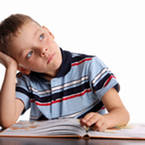 Однако серьезных срывов и болезней можно избежать и сегодня, если соблюдать самые простые правила. Несколько коротких правил     Показывайте ребенку, что его любят таким, каков он есть, а не его достижения.     Нельзя никогда (даже в сердцах) говорить ребенку, что он хуже других.     Следует по возможности честно и терпеливо отвечать на любые вопросы ребенка.     Старайтесь каждый день находить время, чтобы побыть наедине со своим ребенком.     Учите ребенка свободно и непринужденно общаться не только со своими сверстниками, но и со взрослыми.     Не стесняйтесь подчеркивать, что вы им гордитесь.     Будьте честны в оценках своих чувств к ребенку.     Всегда говорите ребенку правду, даже когда вам это невыгодно.     Оценивайте только поступки, а не самого ребенка.     Не добивайтесь успеха силой. Принуждение есть худший вариант нравственного воспитания. Принуждение в семье создает атмосферу разрушения личности ребенка.     Признавайте права ребенка на ошибки.     Думайте о детском банке счастливых воспоминаний.     Ребенок относится к себе так, как относятся к нему взрослые.     Ставьте себя на место своего ребенка, и тогда будет понятнее, как вести себя с ним.Настройтесь на успех, приложите усилия, наберитесь терпения! И у вас все получится!